Направляю в Ваш адрес следующую информацию для размещения на сайте администрации:Какова ответственность за неуплату административного штрафа? Разъясняет помощник прокурора Байкаловского района Тетюцкий А.А.Кодексом Российской Федерации об административных правонарушениях предусмотрена ответственность за неуплату в установленный срок назначенного административного штрафа (ч. 1 ст. 20.25).Напомню, что административный штраф должен быть уплачен лицом, привлеченным к административной ответственности, не позднее тридцати дней со дня вступления постановления о наложении административного штрафа в законную силу. Данное требование установлено ч. 1 ст. 32.2 КоАП РФ.После истечения данного срока в случае неуплаты штрафа усматривается состав административного правонарушения, предусмотренного ч. 1 ст. 20.25 KoAП РФ. При этом, неуплата административного штрафа не является длящимся правонарушением и срок давности привлечения к административной ответственности за правонарушения, по которым определенная обязанность не была выполнена к определенному правовым актом сроку, начинает течь с момента наступления указанного срока, то есть с 31-го дня. Данная позиция изложена в п. 14 Постановления Пленума Верховного Суда Российской Федерации от 24 марта 2005 г. «О некоторых вопросах, возникающих у судов при применении Кодекса Российской Федерации об административных правонарушениях».Протокол об административном правонарушении может быть составлен в отсутствие лица, не уплатившего штраф, если этому лицу было надлежащим образом сообщено о времени и месте его составления, разъяснены его права и обязанности. Поскольку совершение правонарушения, предусмотренного ч. 1 ст. 20.25 КоАП РФ, может повлечь административный арест, то протокол об административном правонарушении передается на рассмотрение судье немедленно после его составления.Наказание, предусмотренное санкцией части 1 указанной статьи, накладывается в виде административного штрафа в двукратном размере суммы неуплаченного административного штрафа, но не менее одной тысячи рублей, либо административный арест на срок до пятнадцати суток, либо обязательные работы на срок до пятидесяти часов.Помощник прокурораБайкаловского района юрист 2 класса                                                                                            А.А. Тетюцкий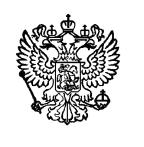 ПРОКУРАТУРА РОССИЙСКОЙ ФЕДЕРАЦИИПрокуратураСвердловской областиПрокуратура Байкаловского районаул. Революции, д. 25с. Байкалово,Свердловская область, 623870,тел./факс: 8 (34362) 2-03-76Главе МО Баженовское сельское поселение Спирину С.М.13.03.2021 № 01-20-21Главе МО Баженовское сельское поселение Спирину С.М.Главе МО Баженовское сельское поселение Спирину С.М.